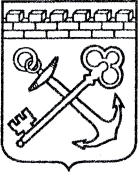 АДМИНИСТРАЦИЯ ЛЕНИНГРАДСКОЙ ОБЛАСТИКОМИТЕТ ПО СОХРАНЕНИЮ КУЛЬТУРНОГО НАСЛЕДИЯ ЛЕНИНГРАДСКОЙ ОБЛАСТИПРИКАЗ«___»____________2021 года                                                      №____________________										        г. Санкт-ПетербургОб установлении предмета охраны объекта культурного наследия регионального значения «Парк», входящего в состав ансамбля «Усадьба Медемов Щеглово», адрес (местонахождение): Ленинградская область, Всеволожский муниципальный район, Щегловское сельское поселение, п. Щеглово, дополнительная территория «Культурная»В соответствии со статьями 9.2, 20, 33 Федерального закона от 25 июня 2002 года № 73-ФЗ «Об объектах культурного наследия (памятниках истории и культуры) народов Российской Федерации», статьей 4 областного закона Ленинградской области от 25 декабря 2015 года № 140-оз «О государственной охране, сохранении, использовании и популяризации объектов культурного наследия (памятников истории и культуры) народов Российской Федерации, расположенных на территории Ленинградской области», п. 2.1.1. Положения о комитете по сохранению культурного наследия Ленинградской области, утвержденного постановлением Правительства Ленинградской области от 24 декабря 2020 года № 850, приказываю:1. Установить предмет охраны объекта культурного наследия регионального значения «Парк», входящего в состав ансамбля «Усадьба Медемов Щеглово», адрес (местонахождение): Ленинградская область, Всеволожский муниципальный район, Щегловское сельское поселение, п. Щеглово, дополнительная территория «Культурная», согласно приложению к настоящему приказу.2. Комитету по сохранению культурного наследия Ленинградской области обеспечить:- внесение соответствующих сведений в Единый государственный реестр объектов культурного наследия (памятников истории и культуры) народов Российской Федерации;- размещение настоящего приказа на сайте комитета по сохранению культурного наследия Ленинградской области в информационно-телекоммуникационной сети «Интернет».3. Настоящий приказ вступает в силу со дня его официального опубликования.Контроль за исполнением настоящего приказа оставляю за собой. Заместитель Председателя ПравительстваЛенинградской области – председатель комитета по сохранению культурного наследия		                                         В.О. ЦойЛист согласованияПредмет охраны объекта культурного наследия регионального значения «Парк», входящего в состав ансамбля «Усадьба Медемов Щеглово», адрес (местонахождение): Ленинградская область, Всеволожский муниципальный район, Щегловское сельское поселение, п. Щеглово, дополнительная территория «Культурная»Приложение к приказу комитета по сохранению культурного наследия Ленинградской областиот «___»________2021 г. №__________№ п.п.Видовая принадлежность предмета охраныПредмет охраныФотографии1.Объемно-пространственное и планировочное решение, рельефМестоположение парка – северная часть территории объекта культурного наследия регионального значения «Усадьба Медема Щеглово»;историческая композиция парка (пейзажный парк с элементами регулярной планировки XVIIIв.);историческое сочетание открытых пространств (лугов, полян, дорог, площадок), полуоткрытых пространств (участки с группами и одиночными деревьями), закрытых пространств (массивы), водоемов (пруды), зданий и сооружений;рельеф – пологий склон возвышенности, понижающийся к востоку;местоположение зданий и сооружений на территории парка, входящих в состав объекта культурного наследия регионального значения «Усадьба Медема Щеглово»,в том числе:усадебный дом (фундамент и подвал);летний дом;оранжерея.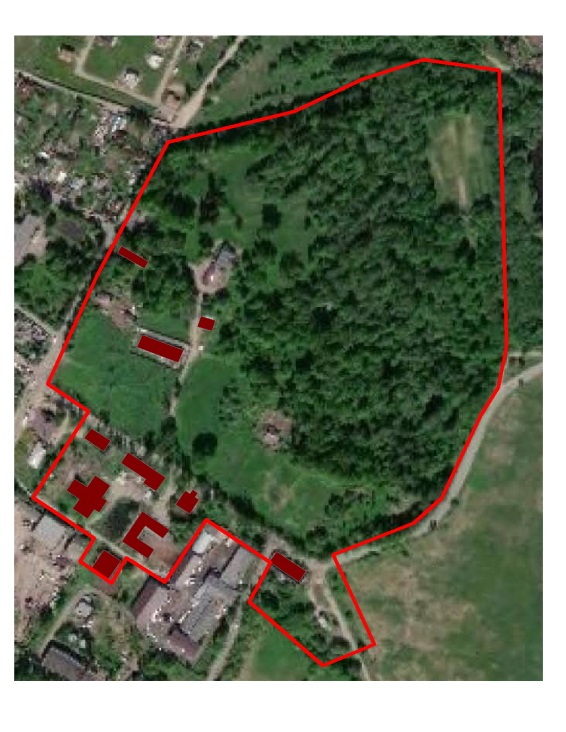 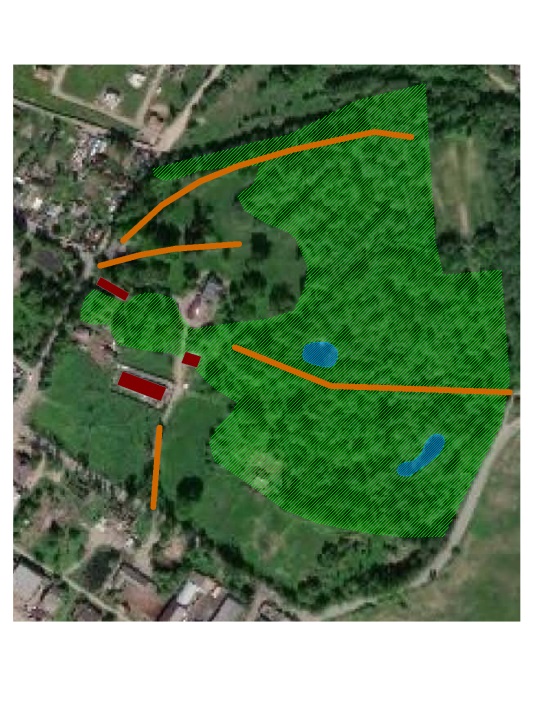 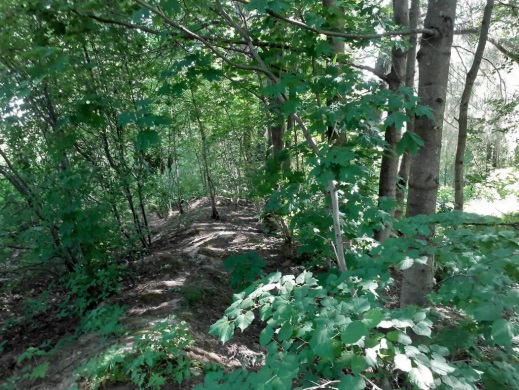 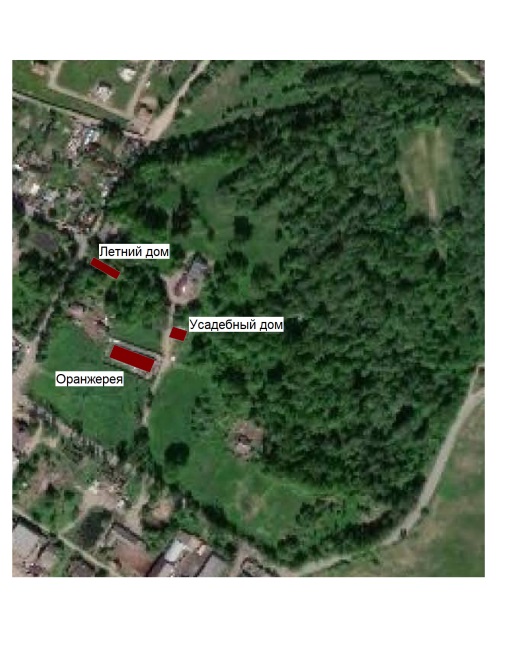 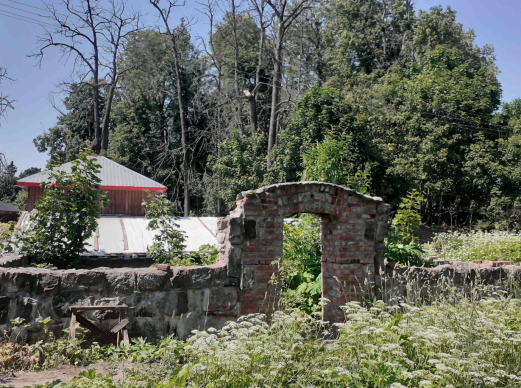 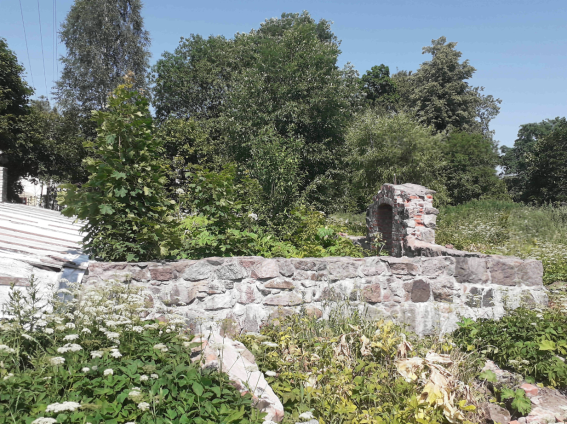 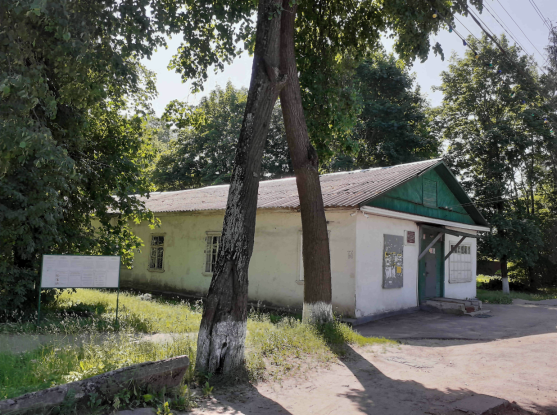 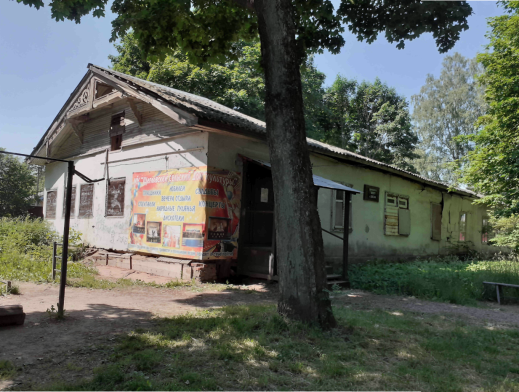 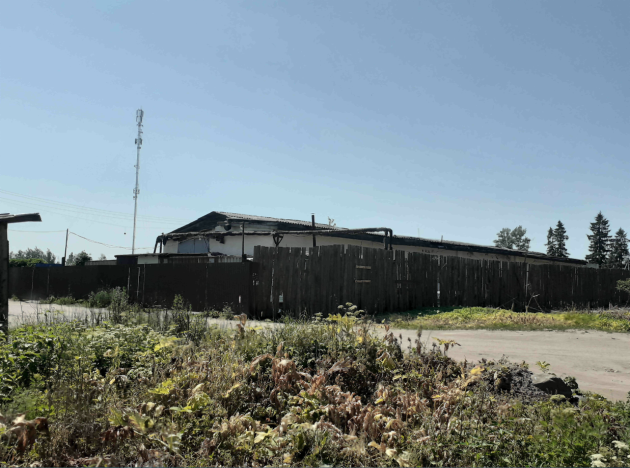 2. Планировочная системаисторические парковые дороги и дорожки – местоположение, трассировка, в том числе:центральная дорога –местоположение (в центральной части парка, между восточной границей парка и зданием клуба);северная дорога –местоположение (в северной части парка, от площадки у здания администрации вдоль западной и северной границ парка);дорожка между центральной и северной дорогами –местоположение (в северо-западной части парка, от площадки у здания администрации до большой поляны);дорога в оранжерейной зоне –местоположение (в южной части парка, между южным входом в парк и зданием оранжереи);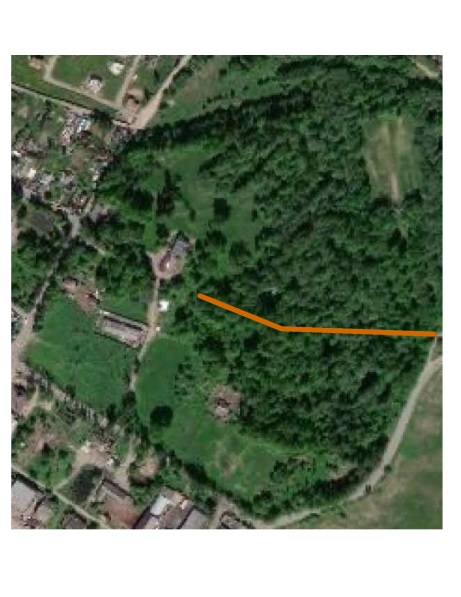 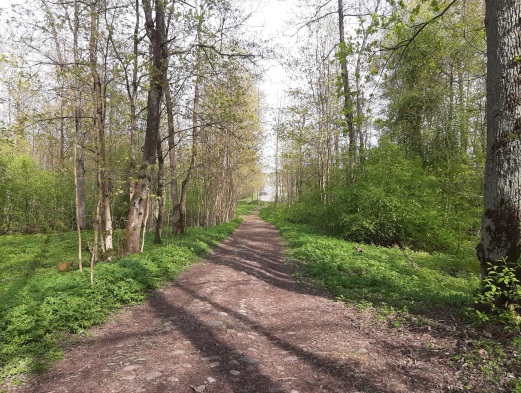 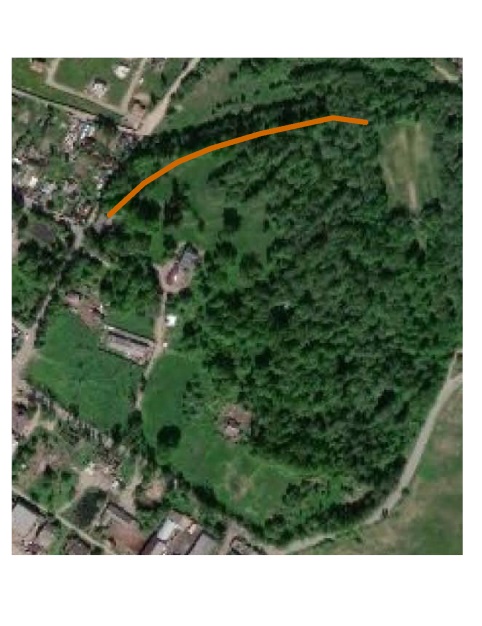 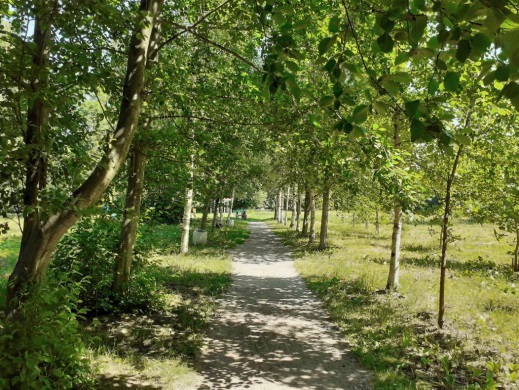 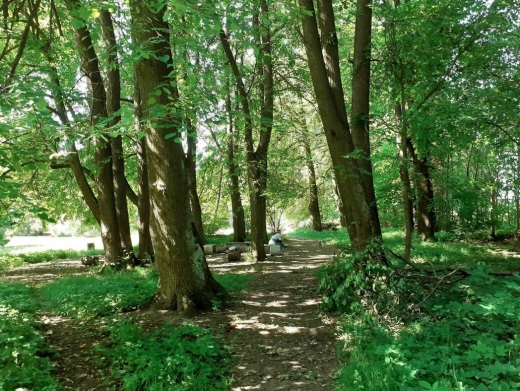 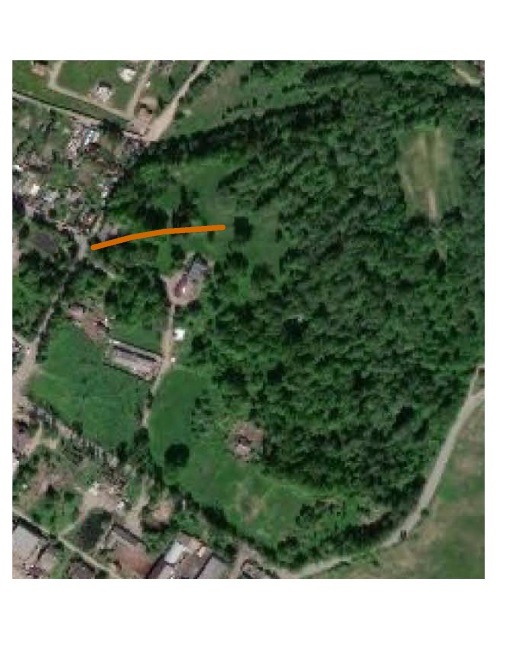 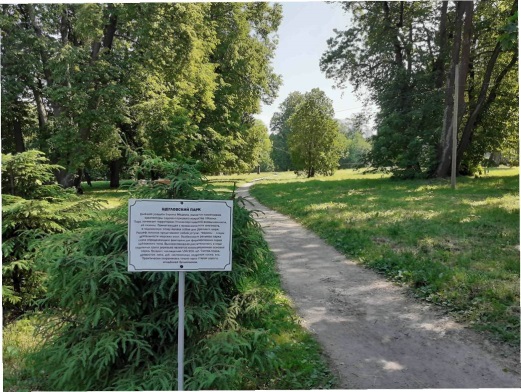 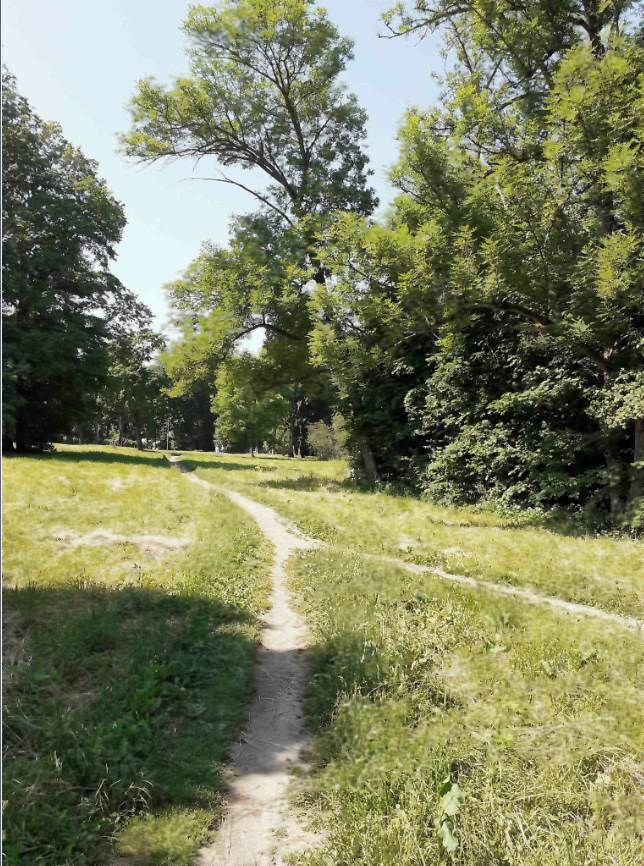 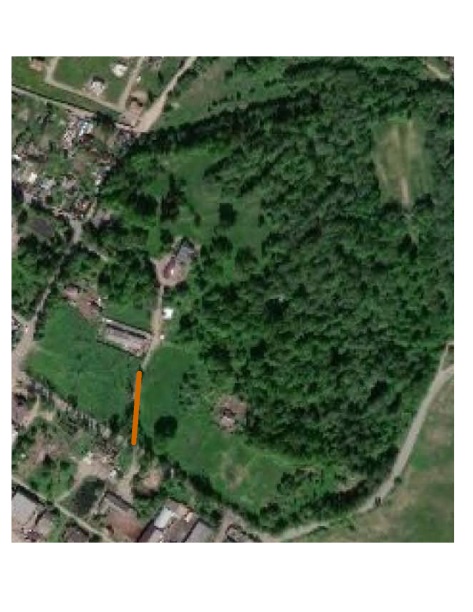 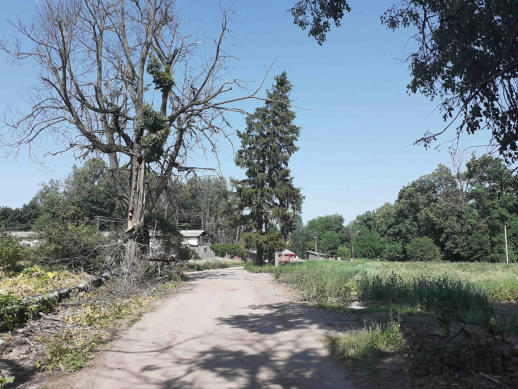 3. НасажденияОсновной породный состав: береза, вяз, дуб, ель, ива, клен, липа, лиственница, сосна, ольха, ясень;зеленые насаждения (деревья) – массивы, группы, куртины, ряды, аллейные посадки,одиночные посадки,в том числе:плотный древесный массив в северо-восточной части парка –местоположение, породный состав (береза, вяз, дуб, ель, клен, липа, ольха, сосна, ясень);буферные посадки елей, выполняющих роль зеленой кулисы вдоль границ парка –местоположение (западная и северная границы парка), шаг древесных посадок;единичные старовозрастные деревья в северной части парка –местоположение, породный состав (ель, лиственница, липа, сосна):единичная старовозрастная лиственница –местоположение (с западной стороны здания клуба);единичная старовозрастная липа–местоположение (с северной стороны здания клуба);единичная старовозрастная лиственница –местоположение (северная часть парка, у северной дороги);единичная старовозрастная сосна –местоположение (с восточной стороны большой поляны);единичная старовозрастная ель –местоположение (к юго-востоку от оранжереи, у дороги в оранжерейной зоне);групповые посадки:группа старовозрастных лип –местоположение (с западной стороны усадебного дома, между летним домом и оранжереей);группа старовозрастных кленов –местоположение (с западной стороны здания клуба);группа старовозрастных лип –местоположение (с западной стороны здания клуба);группа старовозрастных лип –местоположение (с восточной стороны здания клуба);группа старовозрастных лип –местоположение (с восточной стороны здания администрации);группа старовозрастных елей –местоположение (в центральной части большой поляны, к югу от северной дороги);группа старовозрастных лип –местоположение (в северной части парка у северной дороги);группа старовозрастных лип –местоположение (в восточной части большой поляны);группа старовозрастных дубов –местоположение (в восточной части большой поляны);группы смешанные из старовозрастных деревьев ценных пород –местоположение (в центральной части большой поляны, к югу от северной дороги), породный состав (ель, ива);группы смешанные из старовозрастных деревьев ценных пород –местоположение (у летнего дома), породный состав (липа, клен, ива);группы смешанные из старовозрастных деревьев ценных пород –местоположение (восточная сторона большой поляны), породный состав (дуб, береза);аллейные посадки:аллейные посадки лип –местоположение (вдоль центральной дороги);аллейные посадки лип –местоположение (в юго-западной части парка вдоль дороги в оранжерейной зоне);аллейные посадки лип утраченные –местоположение (в юго-западной части парка от Магистральной улицы до дороги в оранжерейной зоне).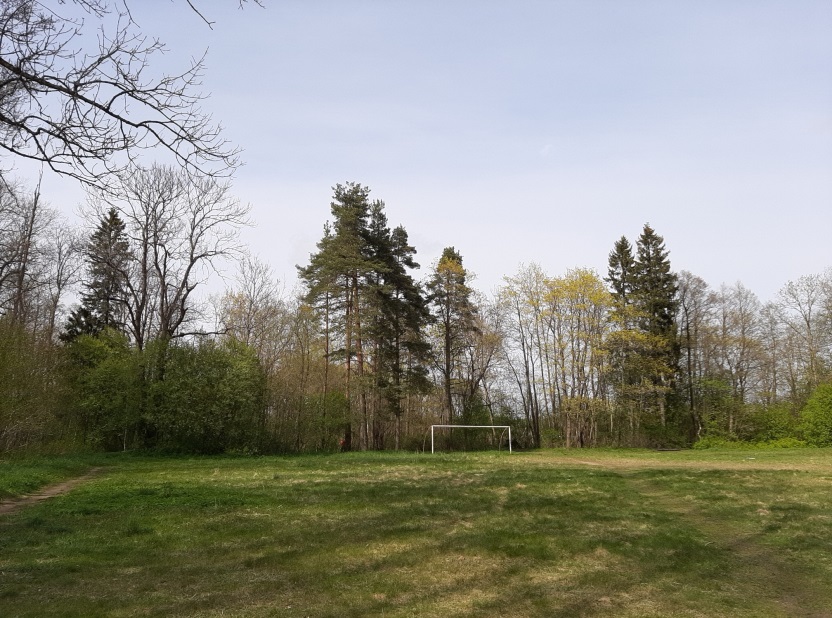 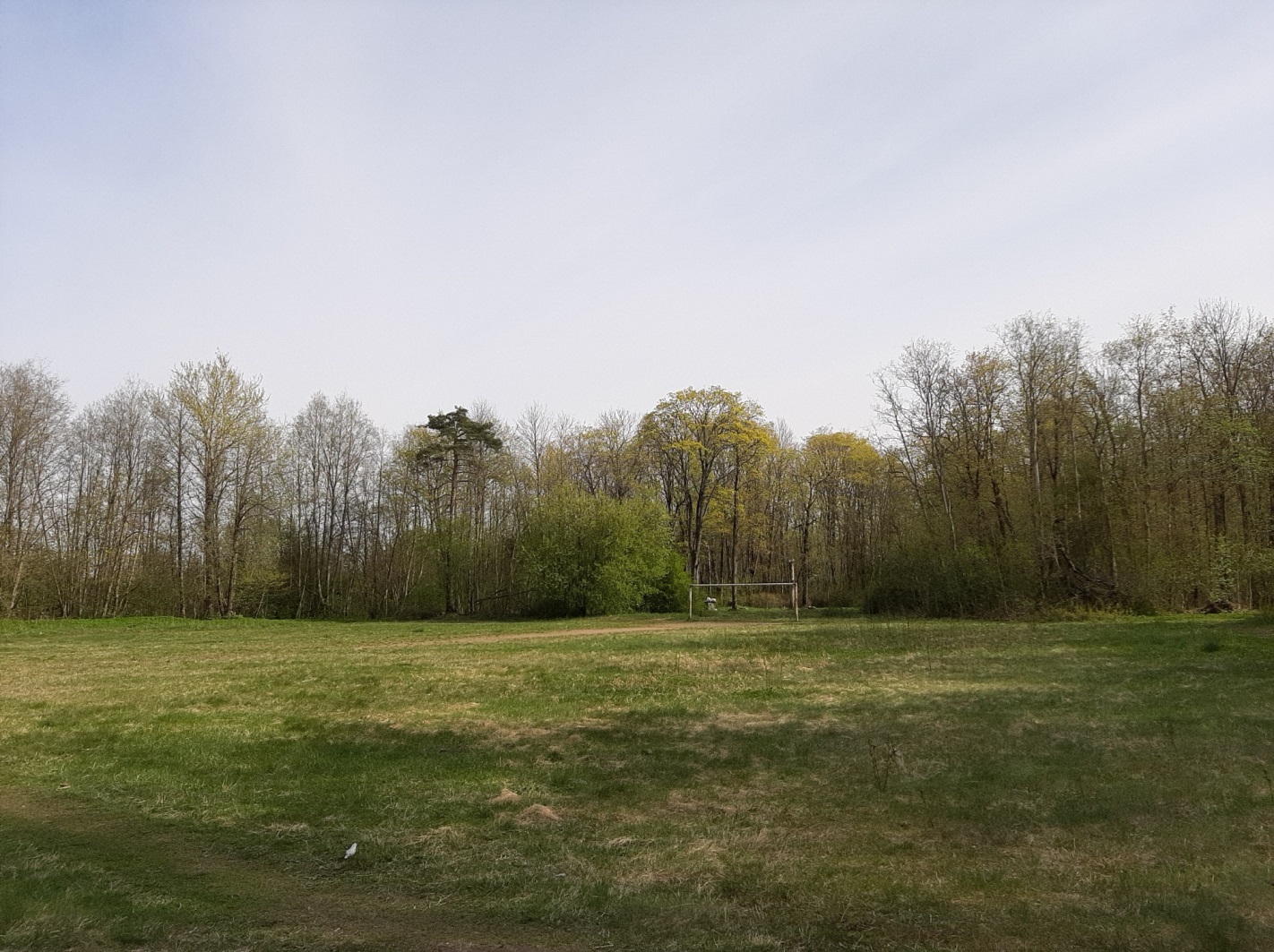 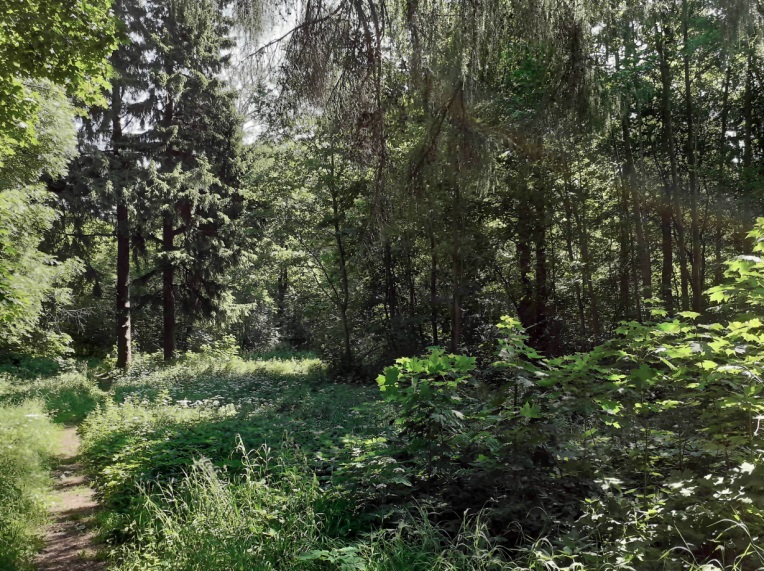 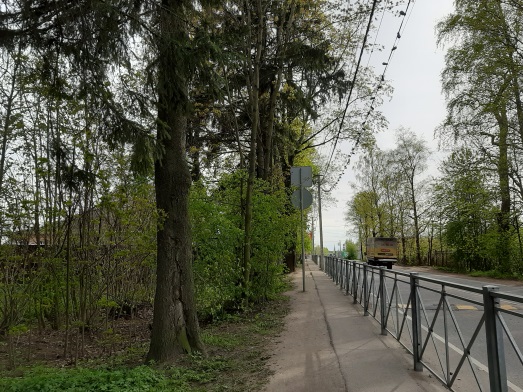 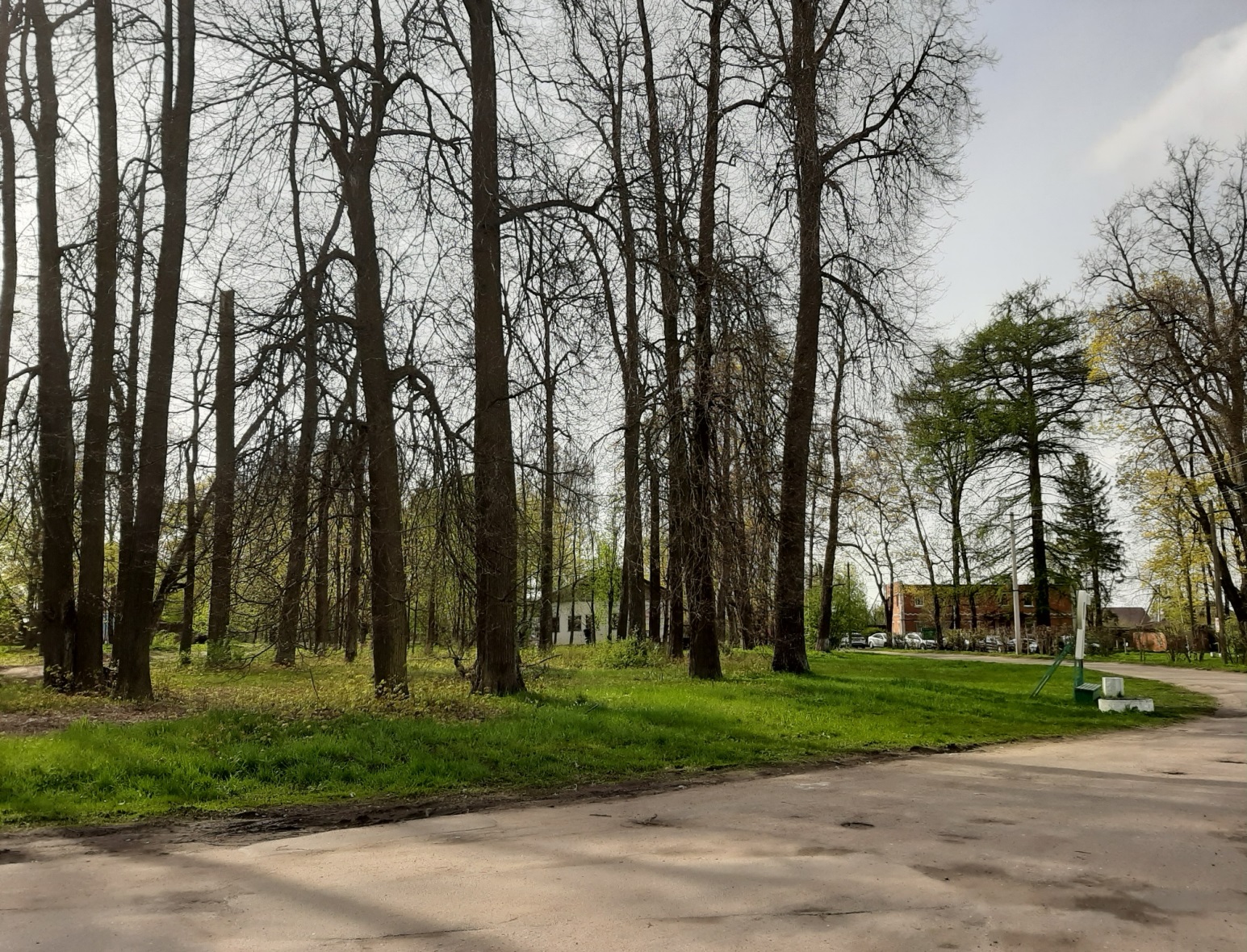 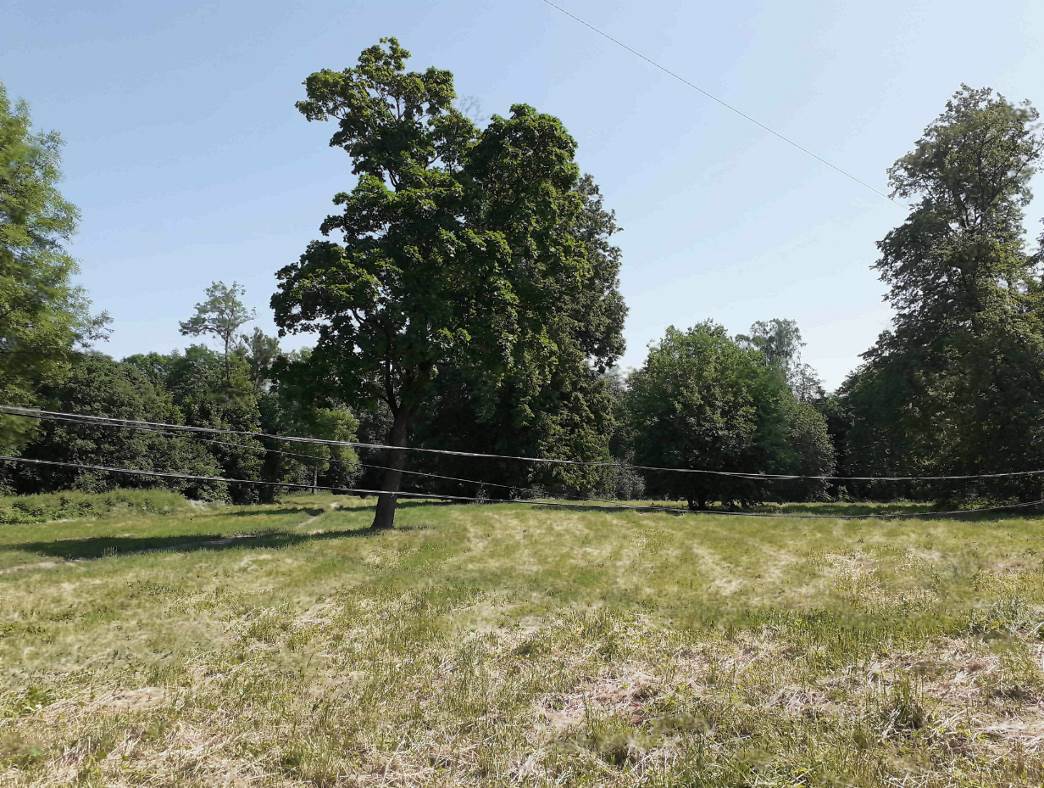 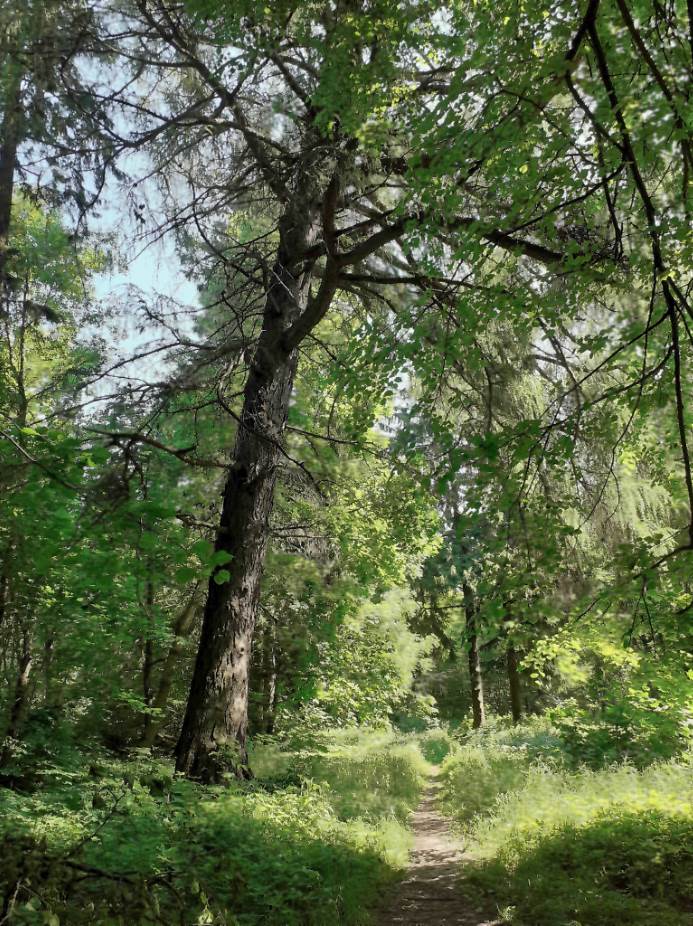 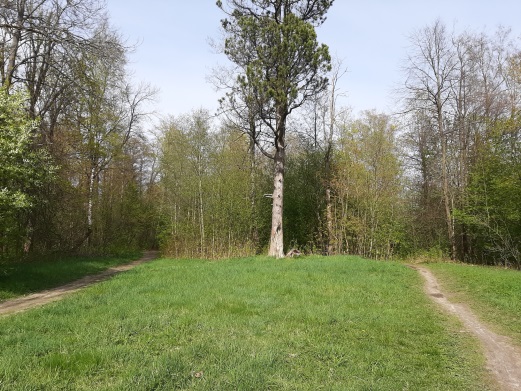 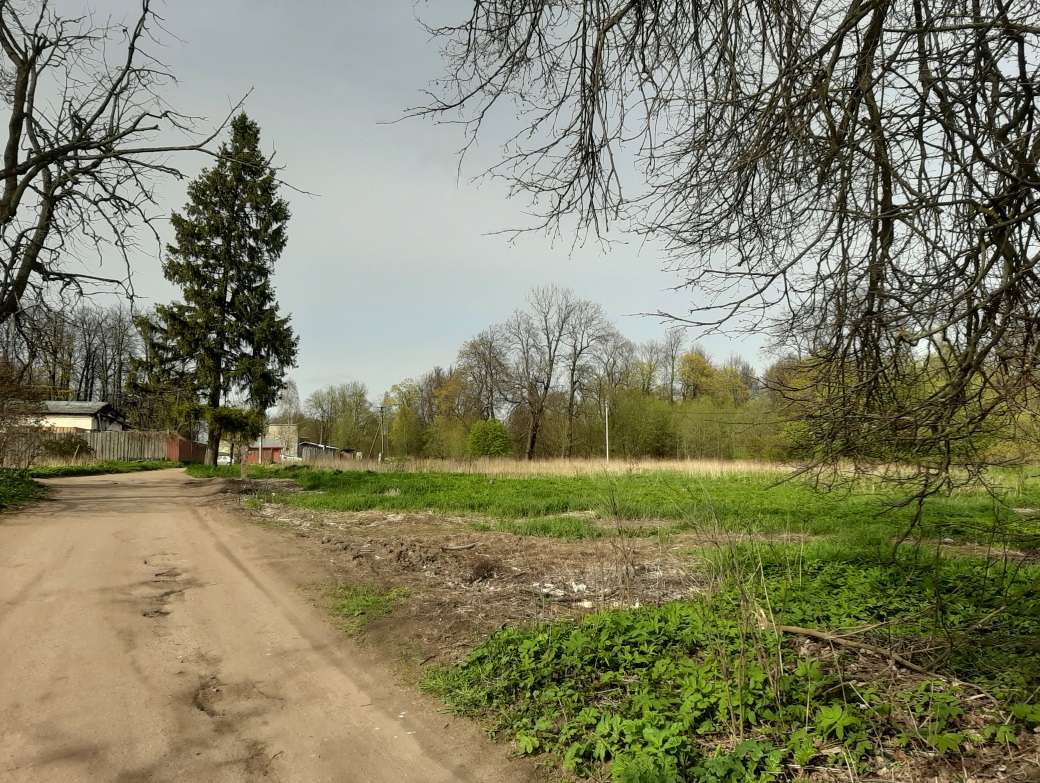 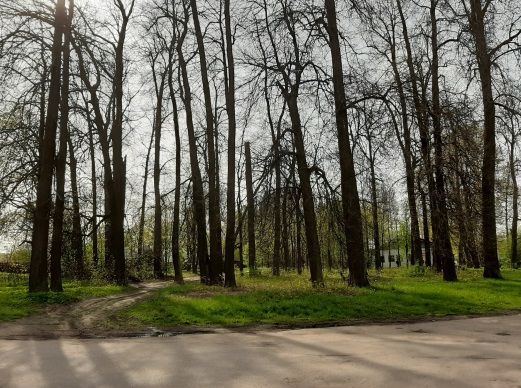 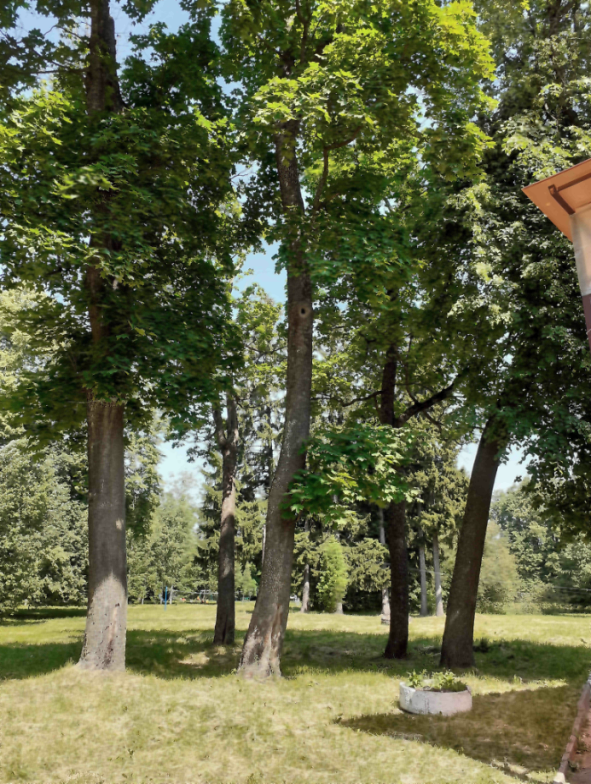 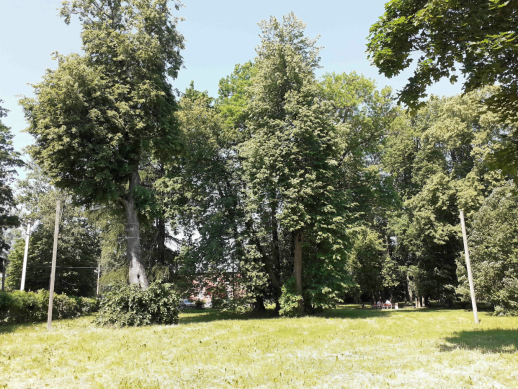 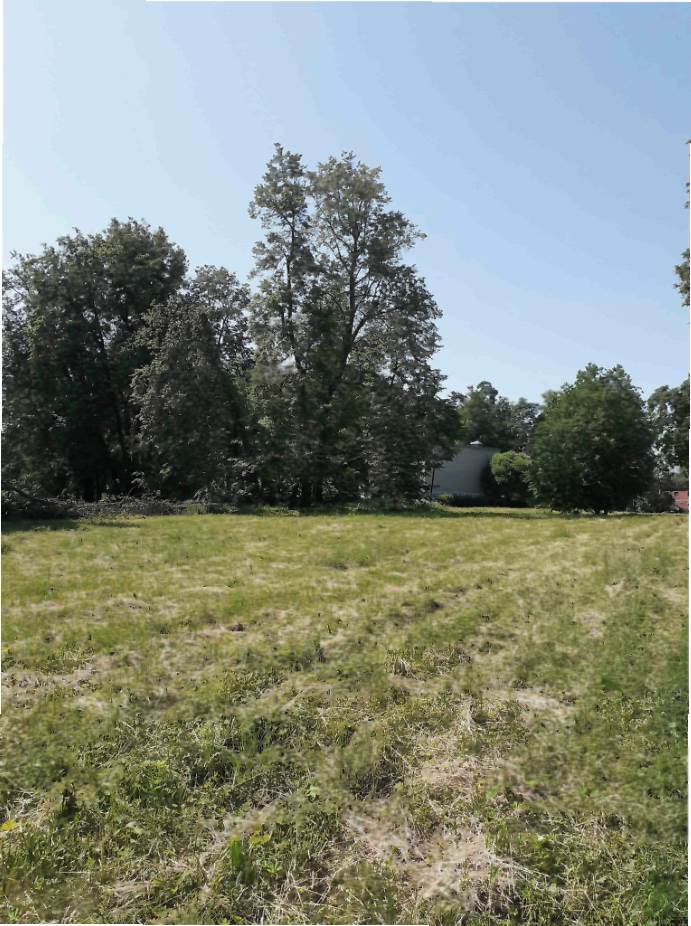 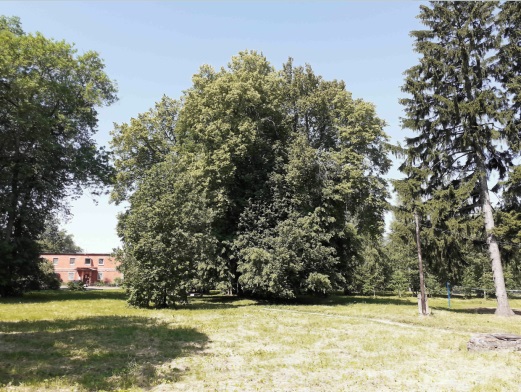 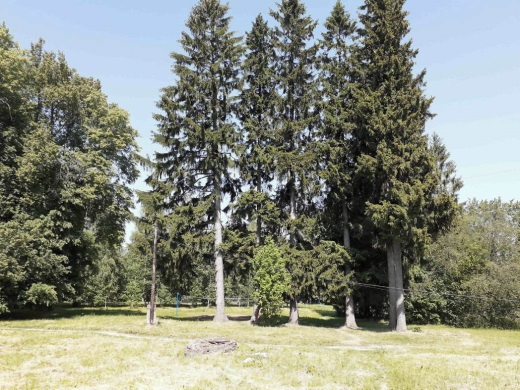 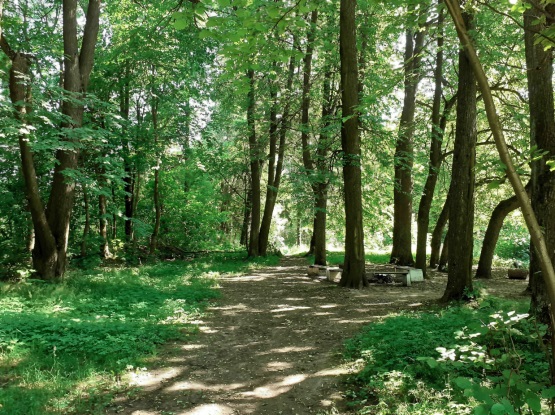 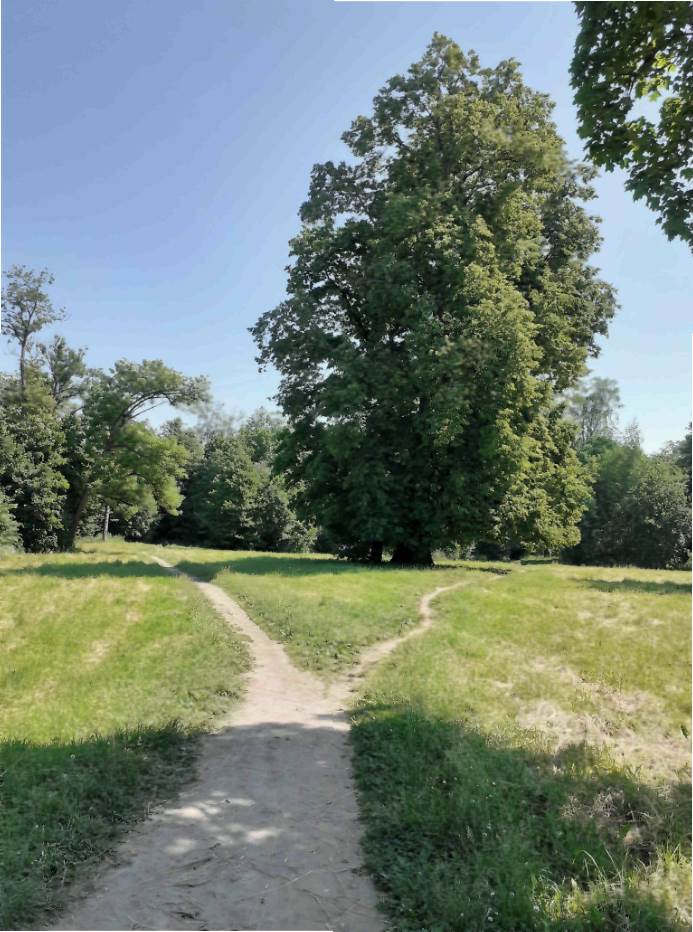 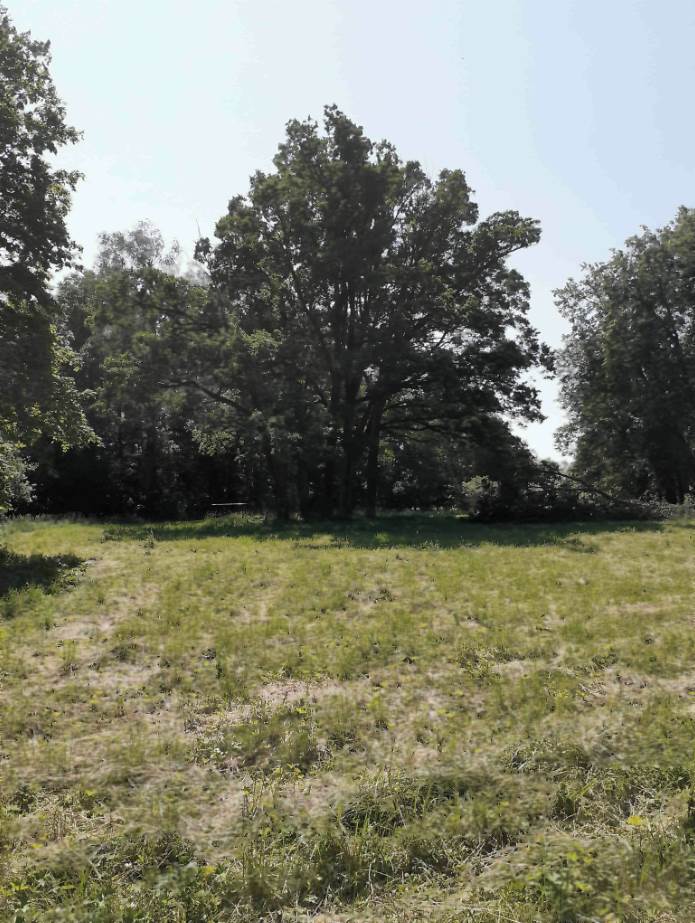 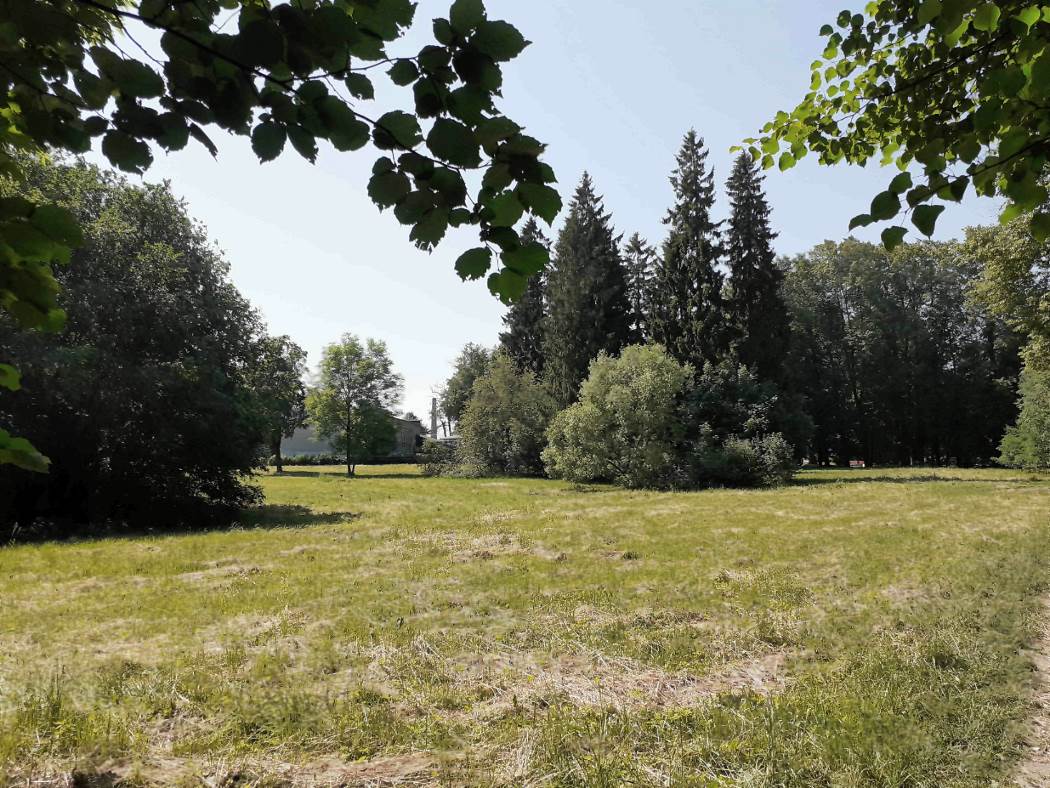 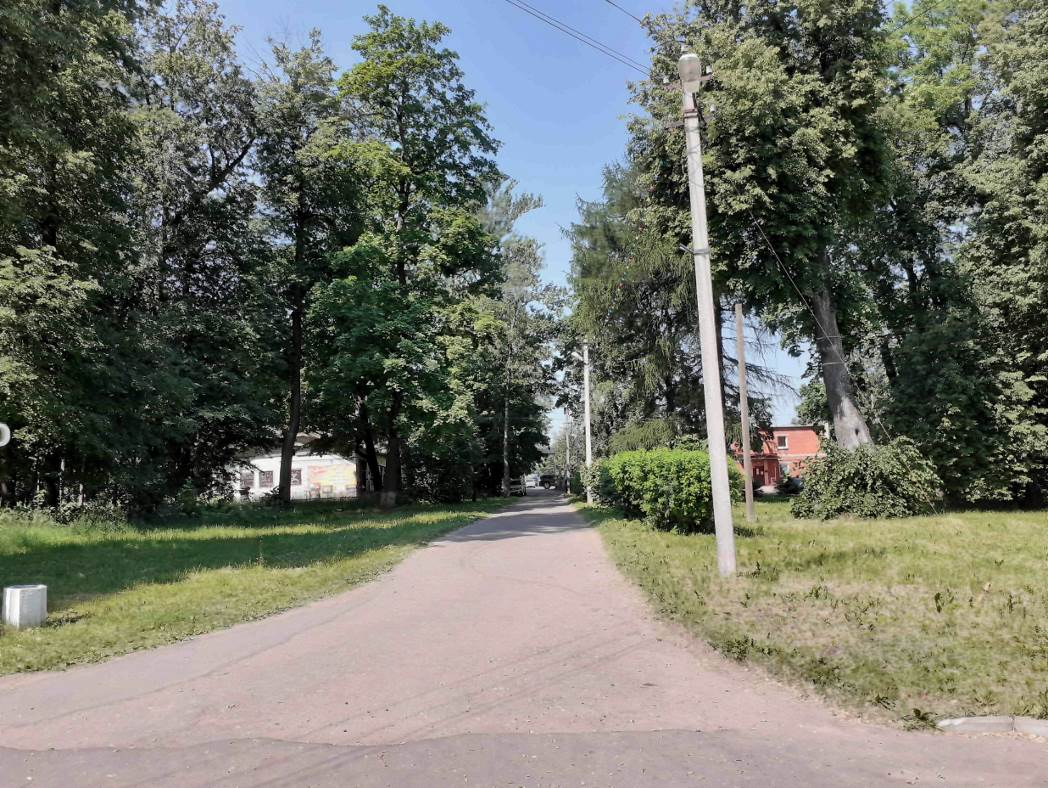 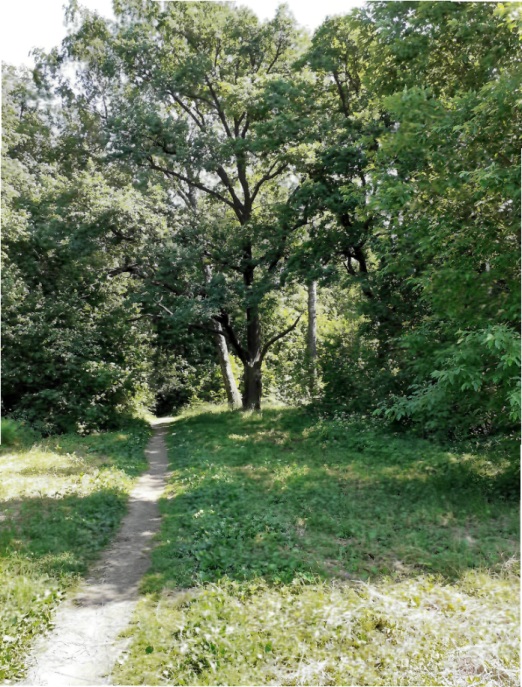 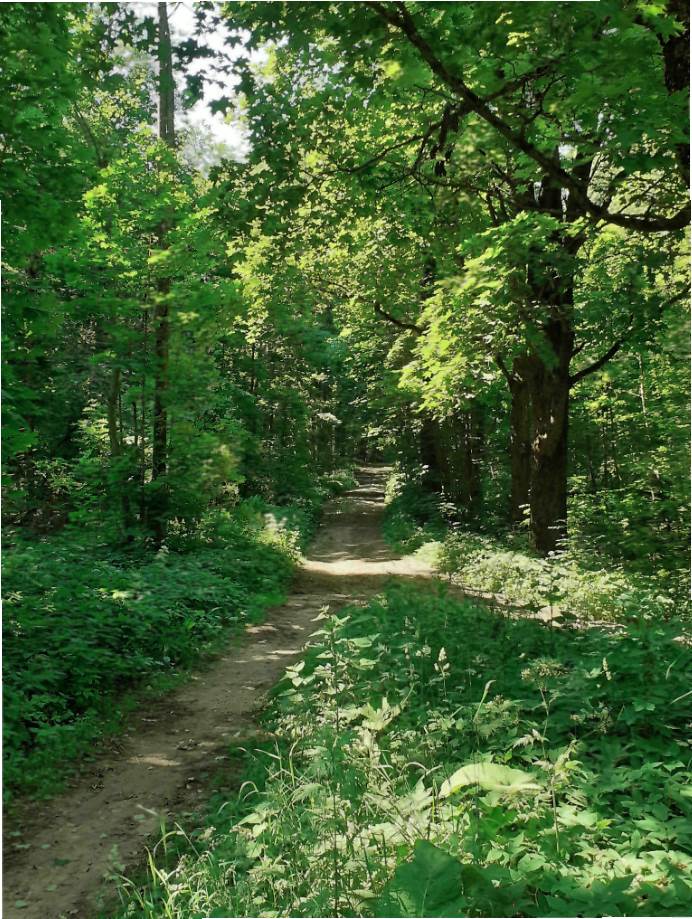 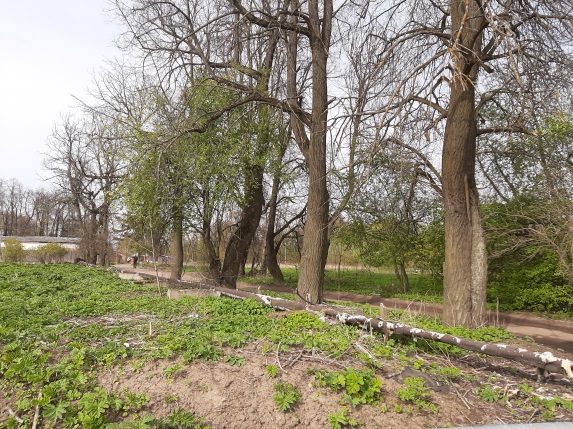 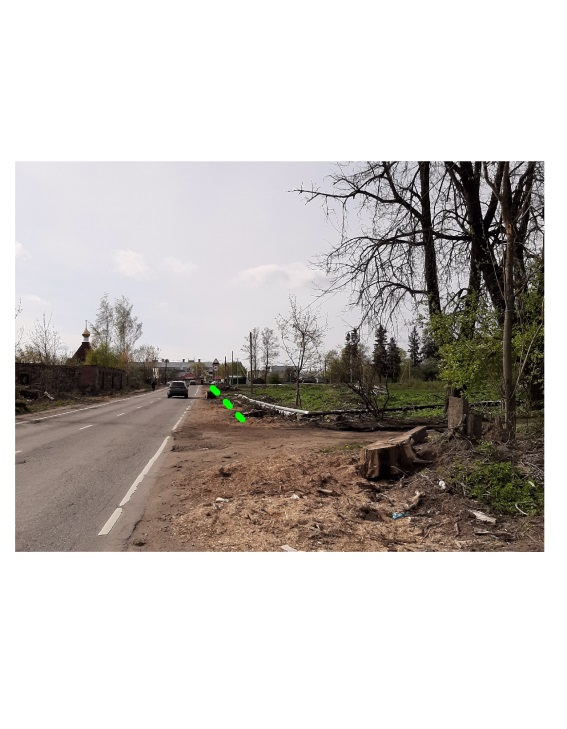 4.Водная системаДва пруда, в том числе:Нижний пруд – местоположение (к югу от главной дороги), конфигурация, профили оформления береговых откосов, остров;Верхний пруд – местоположение (к северу от главной дороги), конфигурация, профили оформления береговых откосов,гидротехнические сооружения (плотина);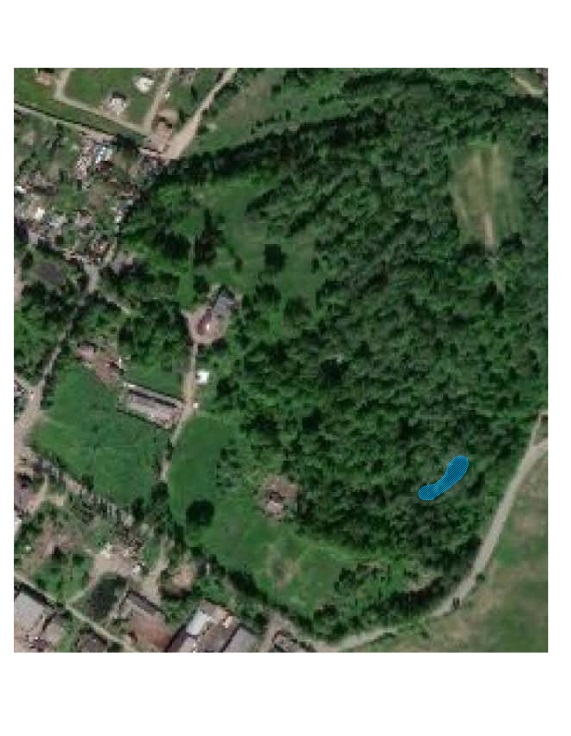 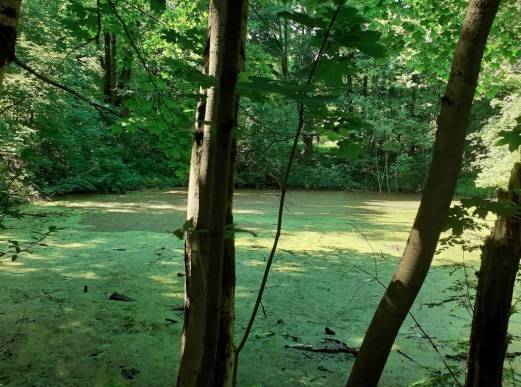 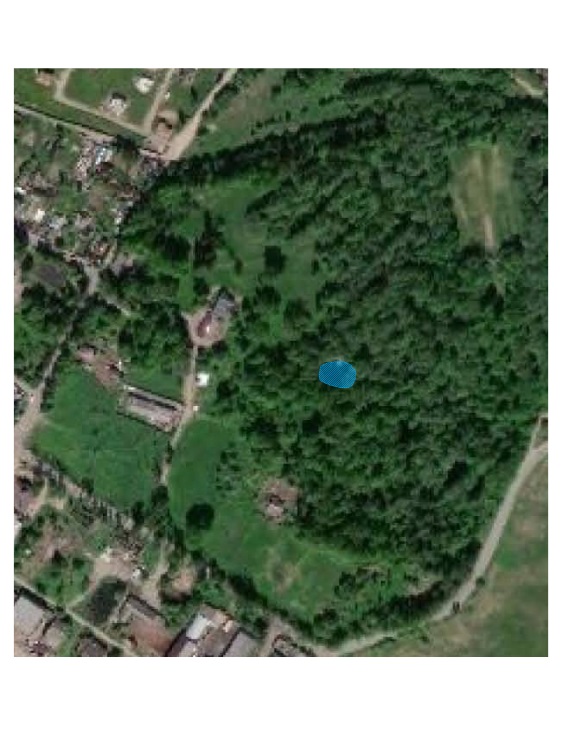 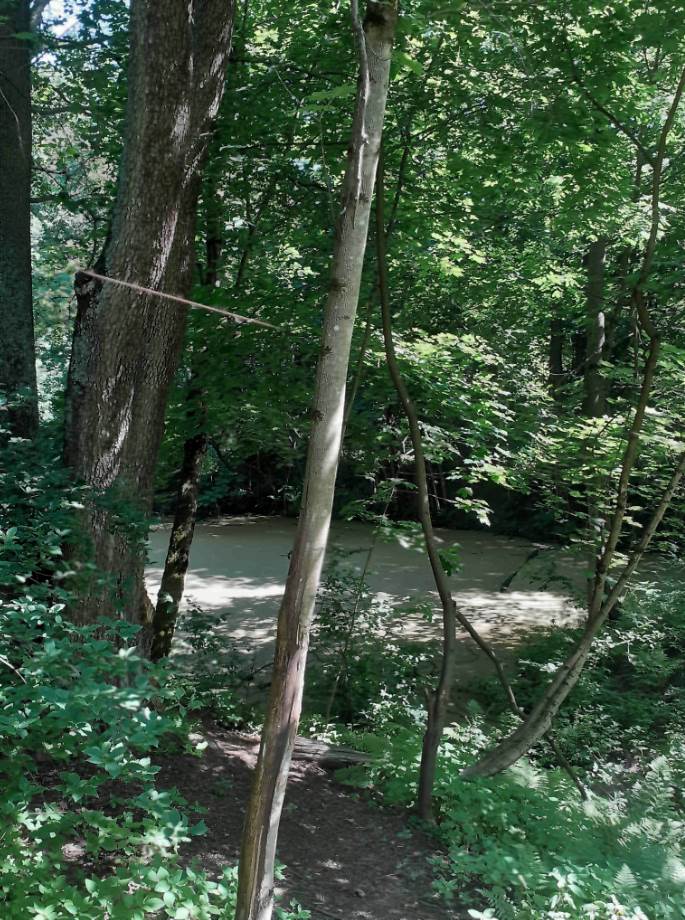 5.Ландшафтные виды и панорамыРадиальная панорама большой поляны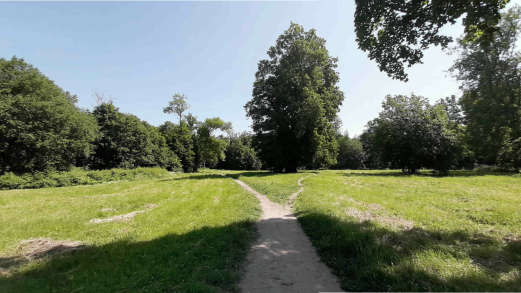 